"Безопасность ребёнка" Опасность – 	центральное 	понятие 	безопасности жизнедеятельности, 	она 	носит 	скрытый 	характер. Признаками, определяющими опасность, являются: 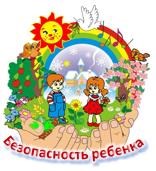 угроза для жизни, возможность нанесения ущерба здоровью, нарушение условий нормального функционирования органов и систем человека. Можно выделить ряд опасностей, связанных с местом пребывания человека:  опасности дома, опасности на дороге и на улице, пожарная безопасность, опасности в общении с незнакомыми людьми, опасности в природе. Дети и опасность в доме В воспитании детей неоспорима роль семьи. Важно, чтобы родители осознали, что нельзя требовать от ребенка выполнения какого-либо правила поведения, если они сами не всегда ему следуют. Дошкольный возраст – период накопления знаний. Успешному выполнению этой важной жизненной функции благоприятствуют характерные способности детей этого возраста: повышенная восприимчивость, впечатлительность, наивно-игровое отношение ко многому из того, с чем они сталкиваются. Общие рекомендации по безопасности дома для ребенка: От ударов об углы мебели спасут специальные пластиковые или силиконовые защитные уголки. Можно и самим обернуть углы поролоном или плотной тканью. Аптечка – где бы она ни находилась в шкафчике на кухне, в шкафчике в ванной – должна быть спрятана под замок или туда, где ребенку не достать. Если на межкомнатных дверях стоят замки с поворотным механизмом, то следите, чтобы малыш случайно не запер себя в комнате. На межкомнатные двери можно поставить защитный амортизатор, он не даст двери до конца закрыться, а значит, ребенок не защемит палец или руку. Уберите с глаз долой спицы, иголки, пуговицы, ножницы, в общем все, что ребенок может проглотить или чем может пораниться. Если в доме есть стеклянные журнальные столики, стеклянные двери или дверцы, малыш их может случайно разбить и порезаться об осколки.  - Комнатные растения желательно убрать от ребенка подальше, ведь он непременно захочет их исследовать. Это может закончиться разбитым горшком, поломанным цветком, рассыпанной земле. Также помните, что многие комнатные растения ядовиты или опасны, например, цикламен, глициния и т.д. Если в доме высокие порожки между комнатами, их лучше на время убрать, чтобы ребенок лишний раз не спотыкался и не падал.  Окна и балконы – опасность номер один                           - Будьте особенно внимательны, чтобы малыш не залазил на подоконники 	и 	не 	выходил 	сам 	на балкон.  Возле окон и на балконе не должно быть ничего, на что можно забраться и встать на подоконник. 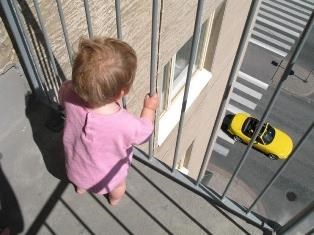 Много трагических случаев из-за выпадения детей, облокотившихся на москитную сетку.  Есть специальные детские ручки на окна и блокираторы открывания окон и балконных дверей детьми. Как обезопасить пространство на кухне Все моющие, чистящие средства и другие химикаты храните в недоступном для ребенка месте – под замком или на верхних полках.  Чтобы ребенок не смог крутить регуляторы пламени на плите или и включать конфорки, воспользуйтесь специальным блоком для плиты. На шкафы и тумбочки, которые крайне нежелательно открывать ребенку, надо повесить блок для дверок. Не оставляйте горячие кастрюли и сковородки возле края плиты или хотя бы отворачивайте рукоятки к стене, чтобы малыш не перевернул кипяток на себя.  -Все сыпучие продукты уберите на верхние полки.- Спрячьте подальше спички, чтобы избежать пожаров и ожогов. Также держите мусорное ведро всегда закрытым. Электрические чайники, миксеры и другую опасную технику можно обезопасить, пряча шнуры сразу после пользования ими. Выключать бытовую технику из сети, если вы ей не пользуетесь.  Не оставлять мясорубку, комбайнеры и тому подобные устройства во включенном состоянии.   Аптечка и лекарства Большинство отравлений у детей происходит из-за родительского недосмотра. Ни в коем случае не оставляйте на виду микстуры и таблетки. Даже те лекарства, которыми вы регулярно пользуетесь и держите под рукой, должны быть тщательно закрыты и не попадаться на глаза любопытному малышу.   Научите детей этим правилам: Не стоит уходить далеко от дома. Лучше гулять в пределах видимости своего дома, в светлое время суток; возвращаться вовремя.  Нельзя разговаривать с незнакомыми людьми, рассказывать им о себе. Не следует принимать предложенное незнакомым человеком угощение. Научите ребёнка вежливо отказать, например, «Спасибо, мы только пообедали» и уйти. Объясните ребёнку –что угощение может оказаться непригодным, отравленным или просто послужить поводом для знакомства. 4. Никогда и никуда не следует ходить с незнакомыми людьми, что бы те не говорили и не обещали. Нельзя ходить в гости к друзьям, не спросив разрешения родителей. Жизненно важно соблюдать правила дорожного движения. В случае опасности не нужно стесняться защищаться и громко звать на помощь. Часто не только отсутствие находчивости, зажатость, но и хорошее воспитание мешает детям действовать решительно в минуту опасности.  Про пожарную безопасность Объясните детям: 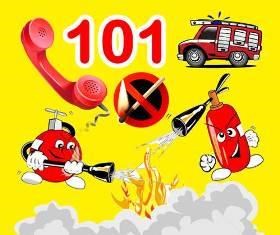     Пожары очень опасны. При пожаре могут       сгореть вещи, квартира и даже целый дом. Но    главное, что при пожаре могут погибнуть люди. Запомни правила противопожарной безопасности. Не 	балуйся 	дома 	со 	спичками 	и зажигалками. Это одна из причин пожаров. Уходя из комнаты или из дома, не забывай выключать электроприборы. Ни в коем случае не зажигай фейерверки, свечи или бенгальские огни дома (и вообще лучше это делать только со взрослыми). В деревне или на даче без взрослых не подходи к печке и не открывай печную дверцу (от выскочившего уголька может загореться дом).  Помните, что соблюдение элементарных правил безопасности убережёт Вас и ваших детей! Спички - не игрушка. Прячьте спички от детей! Разъясните детям, как тяжелы последствия шалости с огнем. Не оставляйте детей без надзора. Не проходите мимо детей, играющих с огнем. Не забывайте выключать электроприборы. Не разрешайте детям включать электроприборы. Не разрешайте детям разводить костры. Костер надо раскладывать так, чтобы он был защищен от внезапных порывов ветра, которые могут разнести пламя по окрестности. Не загромождайте основные пути эвакуации, балконы и лоджии. Изучите сами и разъясните детям правила пользования первичными средствами пожаротушения.  О пожаре звоните по телефону «101». Как научить ребенка правильному поведению при пожаре 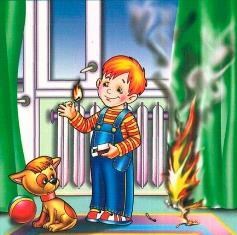 Основы воспитания детей закладываются в дошкольном возрасте. Поэтому пожарное профилактическая работа с детьми должна начинаться с самого раннего детства ещё в родительском доме. Родителям следует самостоятельно научить своих детей действовать в сложной ситуации. Важно, чтобы малыш понял, что во время пожара нельзя поддаваться чувству страха и молча прятаться, а можно спасти себя и других. Ребенок должен знать, что если он видит пламя, то нужно: ·         звать на помощь взрослых или позвонить им по телефону (для этого в его мобильном телефоне или возле стационарного аппарата всегда должен быть номер соседа, родственника, службы спасения и, конечно, ваш); ·         в случае небольшого возгорания на улице, если нет проводов, заливать его водой, использую пожарный гидрант или огнетушители; ·         не тушить огонь в квартире самостоятельно; ·         выходить из горящей квартиры через дверь или окно, при условии, что этаж невысокий и окно свободно открывается; ·         ни в коем случае не пользоваться лифтом, а спускаться по лестнице; Дети всегда запоминают информацию в виде рисунков легче, поэтому можно учить их правилам противопожарной безопасности и поведению во время пожара, рисуя эти ситуации и планы эвакуации. 